Washington State Psychological Association 
CE Certificate Request Form
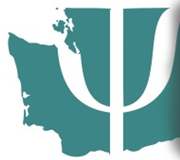 Presented by  CEContinuing Education Credit Request

PLEASE PRINT CLEARLYName:_________________________________________________________(As you would like it to appear on your CE Certificate)Email:__________________________________________________________All CE certificates are emailed.Signature (required):_____________________________________________Address:_______________________________________________________City: 						     State:_________ 	Zip:___________Phone: (_____________) _________________________________________APA requires full attendance for all CE Activities.       
CE credit WILL NOT be issued to attendees who miss 15 or more minutes. 